Leçon 4.3	 Devoirs 1			   Nom ___________________________________A. Les Couleurs: List 5 colors in order of preference.  1	_________________________________2	_________________________________3	_________________________________4	_________________________________5	_________________________________B. Les Couleurs: What color would you buy the following objects in? 1	un ipod		________________________2	un portable		________________________3	une voiture		________________________4	une mobylette	________________________5	une bicyclette	________________________C. Les Couleurs:  Write the correct definite article (le, la, l’) before each noun. Then circle if the noun is masculine or feminine. Then circle the correct form of the color that describes each noun.________ tableau 			M	F		vert / verte________ raquette			M	F		violet / violette________ calculatrice 		M	F		noir / noire________ dictionnaire 		M	F		bleu / bleue________ télé			M	F		gris / grise________ téléphone		M	F		blanc / blanche________ montre 			M	F		doré / doréeD. Les Couleurs: Draw, label and color five objects on these desks.  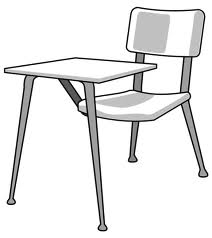 E. La Description: Describe the objects below using the words in parenthesis. Make sure to use the correct form (m/f ) of the adjective and to put it in the correct word order.modèle: la montre		la montre blanche______________(white)				la petite montre ________________(little)1. la guitare			________________________________ (gray)				________________________________ (bad)2. l’Ipod			________________________________ (small)				________________________________ (silver)3. l’écran			________________________________ (big)				________________________________ (white)4. l’auto			________________________________ (red)				________________________________ (pretty)